О внесении изменений в решение Думы Еловского муниципального округа Пермского края от 24.12.2020 № 69 «О бюджете Еловского муниципального округа Пермского края на 2021 год и на плановый период 2022 и 2023 годов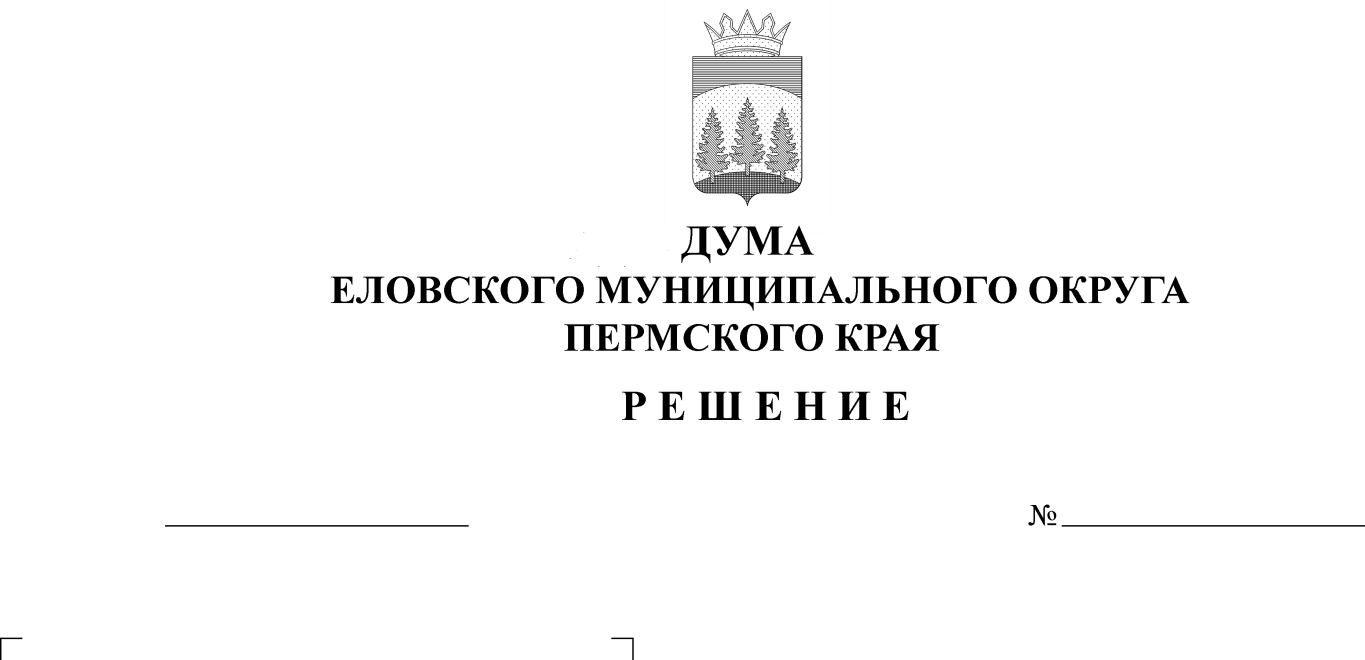 В соответствии с Бюджетным кодексом Российской Федерации, Положением о бюджетном процессе в Еловском муниципальном округе Пермского края, утвержденным решением Думы Еловского муниципального округа Пермского края от 24 декабря 2020 г. № 67 Дума Еловского муниципального округа Пермского края РЕШАЕТ:Статья 1. Внести в решение Думы Еловского муниципального округа Пермского края от 24 декабря 2020 г. № 69 «О бюджете Еловского муниципального округа Пермского края на 2021 год и на плановый период 2022 и 2023 годов» (в редакции решений Думы Еловского муниципального округа Пермского края от 16 февраля 2021 г. № 82; от 23 марта 2021 г. № 117; от 24 мая 2021 г. № 119; от 06 июля 2021 г. № 147) следующие изменения:1. Пункты 1, 2 статьи 1 изложить в следующей редакции:«1. Утвердить основные характеристики бюджета Еловского муниципального округа Пермского края (бюджета муниципального округа) на 2021 год:прогнозируемый общий объем доходов бюджета муниципального округа в сумме 414 413 539 рублей 45 копеек;общий объем расходов бюджета муниципального округа в сумме 430 366 215 рублей 46 копеек;дефицит бюджета муниципального округа в сумме 15 952 676 рублей 01 копейка.Утвердить основные характеристики бюджета муниципального округа на 2022 год и на 2023 год:1)	прогнозируемый общий объем доходов бюджета муниципального округа на 2022 год в сумме 385 461 451 рубль 71 копейка на 2023 год в сумме 387 972 140 рублей 23 копейки;2)	общий объем расходов бюджета муниципального округа на 2022 год в сумме 385 461 451 рубль 71 копейка, в том числе условно утвержденные расходы в сумме 3 970 246 рублей 43 копейки и на 2023 год в сумме 387 972 140 рублей 23 копейки, в том числе условно утвержденные расходы в сумме 9 333 535 рублей 75 копеек;3)	дефицит бюджета муниципального округа на 2022 год в сумме 0 рублей 00 копеек и на 2023 год в сумме 0 рублей 00 копеек.».2. В статье 4:2.1. в пункте 6 слова «800 000 рублей 00 копеек» заменить словами «400 000 рублей 00 копеек»;2.2. в пункте 7 слова «373 689 336 рублей 36 копеек» заменить словами «372 308 806 рублей 62 копейки»; слова «328 550 220 рублей 92 копейки» заменить словами «328 558 888 рублей 80 копеек»; слова «325 590 252 рубля 24 копейки» заменить словами «325 607 588 рублей 00 копеек»;2.3. в пункте 8 слова «57 269 125 рублей 17 копеек» заменить словами «57 651 928 рублей 18 копеек»;2.4. в пункте 9 слова «8 914 843 рубля 78 копеек» заменить словами «6 678 023 рубля 64 копейки»; слова «5 853 784 рубля 20 копеек» заменить цифрами «5 862 452 рубля 08 копеек»; цифры «7 024 541 рубль 04 копейки» заменить цифрами «7 041 876 рублей 80 копеек».3. Приложения 3, 4, 5, 6, 7, 8, 12 изложить в редакции согласно приложениям 1, 2, 3, 4, 5, 6, 7 к настоящему решению.Статья 2. Настоящее решение опубликовать в газете «Искра Прикамья».Статья 3. Решение вступает в силу со дня его официального опубликования.С приложениями можно ознакомиться на портале «Официального сайта газеты «Искра Прикамья» http://elovoinfo.ru Глава муниципального округа –  глава администрации Еловского муниципального округаПермского края                              А.А. ЧечкинПредседатель Думы Еловскогомуниципального округаПермского края                                     М.В. Пешин